EMPLOYMENT DECLARATIONThis declaration form is to be completed if you have been nominated for a position onboard vessels managed by CAPLINES/HSSE. This information will assist us to determine your eligibility and capacity to undertake the job requirements and demands of the position.  Please note that we may request you to have examinations and tests to ascertain your functional capacity to do your job safely.. No offer of employment will be made until your form has been completed and returned, then reviewed and processed by sea personnel. CAPLINES/HSSE reserves the right to seek a full criminal history check where it is relevant to the position.   All your answers must be truthful and complete. A false statement on any part of this declaration or attached forms or sheets may be grounds for not hiring you, or if already employed termination, with all repatriation costs charged to your account.The following information will assist us to determine your eligibility and capacity to undertake the job requirements and demands of the position (if any answer is yes please provide a detailed explanation):1).  Have you ever been convicted of a criminal offence?NO / YES2). Have you ever been convicted of an administrative offence before the Professional Regulation Commission?NO / YES3).  Are you currently facing charges (criminal, civil or administrative) yet to be determined for any offence?NO / YES4).  Do you know of any other matters in your background which might cause your reliability or suitability for employment to be called into question?YES / NO5).  Are you currently being treated for any illness, injury or disability (physical orpsychological) that may affect your ability to safely perform your job?NO / YES6.)  Have you ever been treated for any injury or illness for the past 12 months?NO / YES7.)  Are you currently taking any medicines, tablets or other treatments that may affectyour ability to safely perform your job?NO / YES8.)  Have you ever been treated for Alcoholism or are you currently considered an Alcoholic?NO / YES9).  During the last 5 years, have you been fired from any job for any reason, did you quit after being told that you would be fired, did you leave any job by mutual agreement because of specific problems, or were you barred from employment by any employer? NO / YES10).  Have you ever filed any case (civil, criminal, or administrative before POEA/NLRC) against your former employer?NO / YES11.)  Do you know of any other matters in your background which might cause your reliability or suitability for employment to be called into question?YES / NO  12.)  Are you now, or have you ever been affiliated with an organization involved in terrorist activities or support such organizations in any form whatsoever?NO / YES I.  DECLARATION OF PSYCHOLOGICAL AND EMOTIONAL HEALTHI certify that I am in satisfactory psychological and emotional health to perform the duties, accept the responsibilities and meet the qualifications established by the by the company and detailed to me in advance.II. DECLARATION OF UNDERSTANDING DRUG & ALCOHOL POLICYI have read the company’s policy and regulations in regard to the consumption of drugs and alcohol and herewith confirm that I can and will abide by company Drug and Alcohol Policy while employed.  I accept to volunteer without objection to unannounced alcohol or drug testing when required by the company or charterer.In this connection, I confirm that I am not addicted to any drug and I am not a user of illegal drugs.  I will not be engaged in any activity in connection with drug peddling and I will cooperate with the relevant authorities in every respect to avoid and interdict smuggling or trafficking of any illegal materials.  If required, I will submit myself for medical examination as may be required by the company.   If I should be found in unlawful possession of drugs, I hereby undertake to pay in full all claims, damages, costs, and expenses whatsoever which may be connected thereto and made against the ship owner or the company.III. DECLARATION OF LAWFUL INTENTIONSI certify that I have no intention to commit any criminal act while in the employ of the company, including but not limited to:a. Any act of terrorism. b. Possession of distribution of child pornographyc. Possession of distributions of weapons or explosive devicesIV. DECLARATION OF MARPOL COMPLIANCEI have read the company’s policy and regulations in regard to the compliance with international pollution prevention regulations, including MARPOL requirements and herewith confirm that I can and will abide by company policies and procedures related thereto while employed.  I certify that I will not:a. Make any illegal connection with any hose or pipeline in order to pump oil or oily residues or sludge in contravention of MARPOLb. Make any false entry in any official record book or log or make any false statement or obstruct in any way, any authority investigating MARPOL compliancec. Pump illegally over the side any material in contravention of international regulationsd. Use the free communication facilities provided onboard (Seawave e-mail)  for anything other than private correspondence with the family and will not, under any circumstance, provide commercial information to any 3rd partyI certify that, to the best of my knowledge and belief, all of the information on and attached to this Declaration is true, correct, complete, and made in good faith. I understand that a false or fraudulent answer to any question or item on any part of this declaration or its attachments may be grounds for not hiring me, or for dismissal after I begin work. I understand that any information I give may be investigated for purposes of determining eligibility for employment as allowed by international law.   I declare that the information I have given on this form is true and complete to the best of my knowledge and belief. In addition, I attest that I will comply fully the declarations I-IV cited above. I certify that I have no intention to commit any criminal act while in the employ of the company.Name		:_______________________________________________________Signature	:_______________________________________________________Date:		:_________________________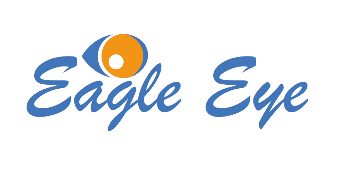           Pre-Employment Declaration for Sea StaffForm EEM/C-01